Attribute Cards for Activity 2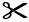 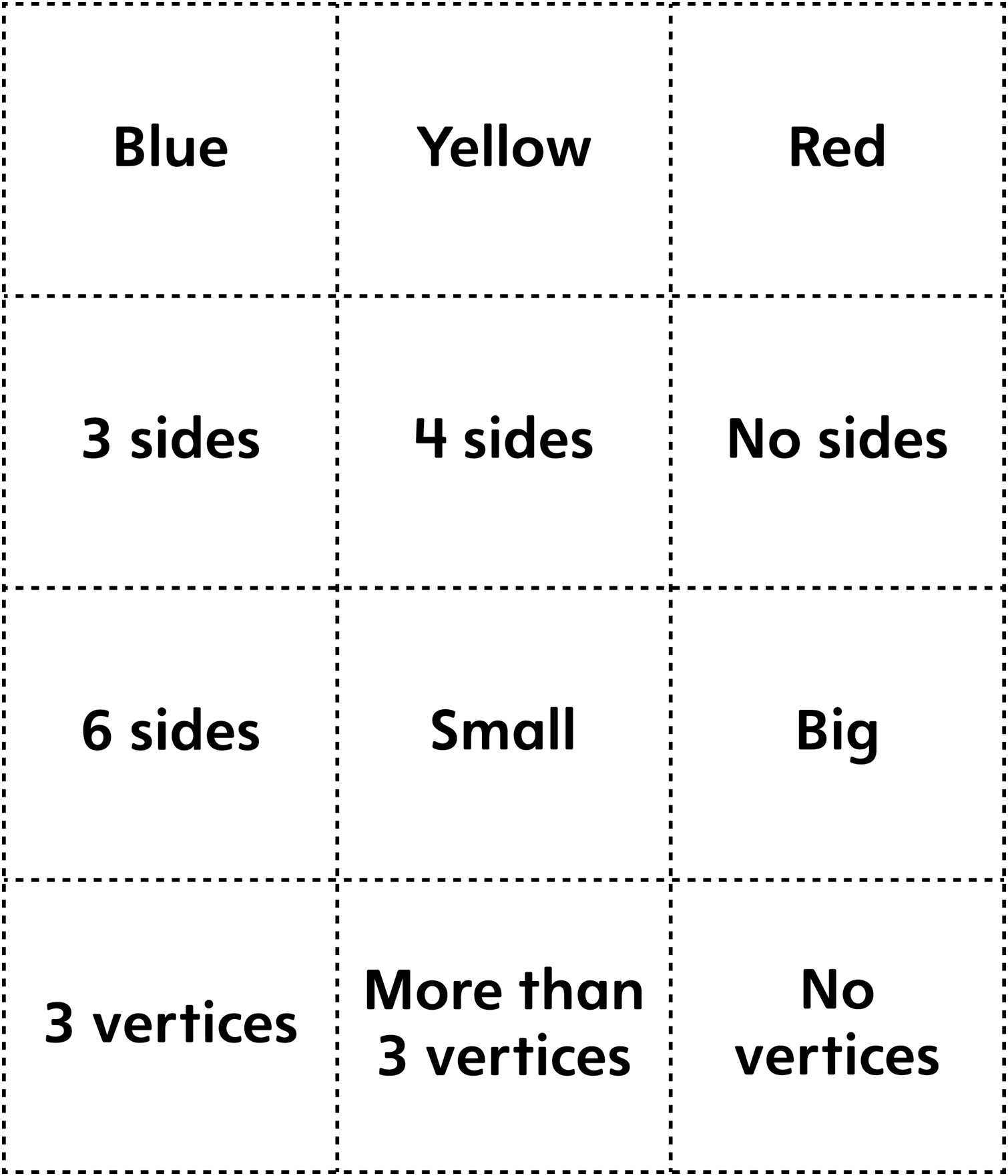 Attribute Cards for Activity 2			(for Combined Grades Extension)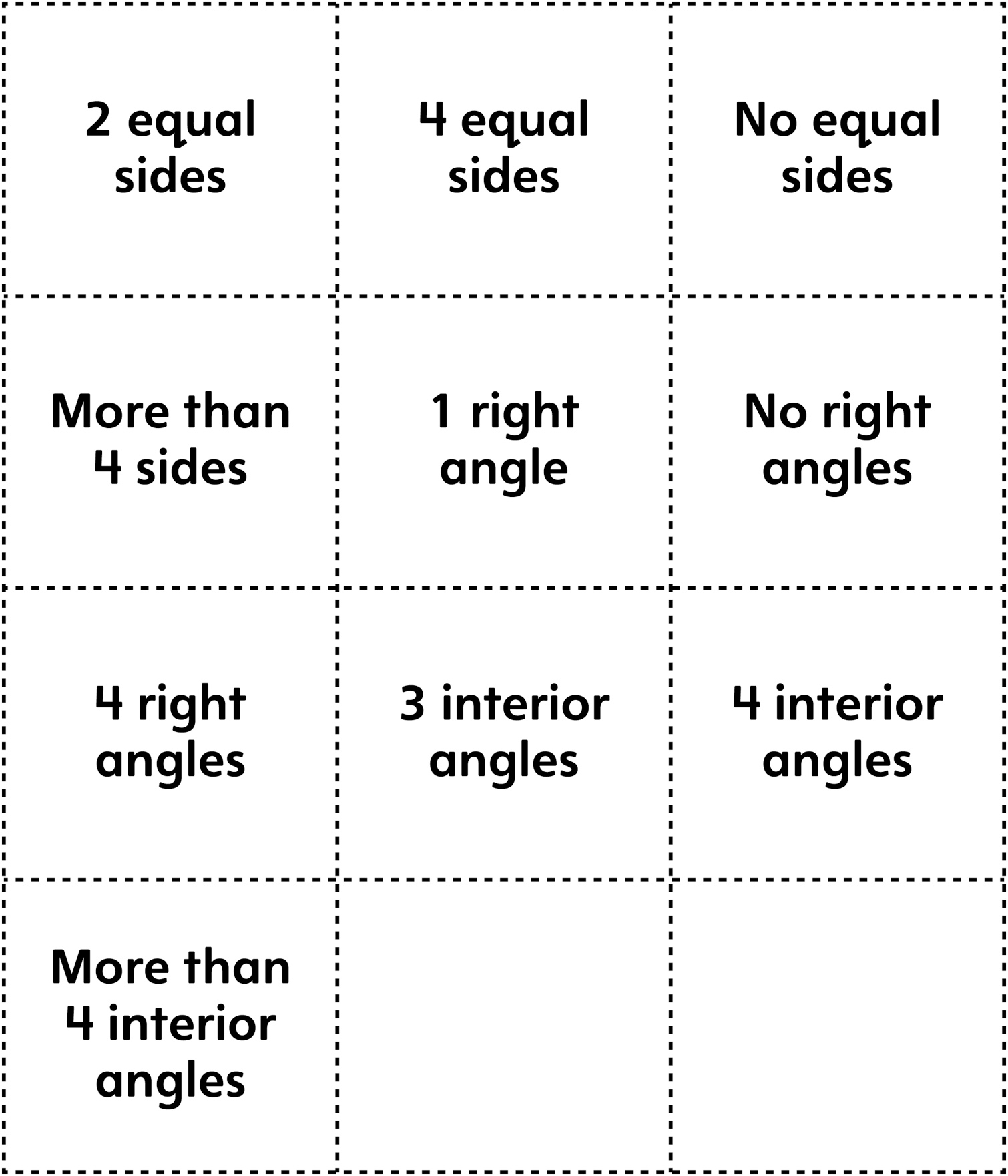 